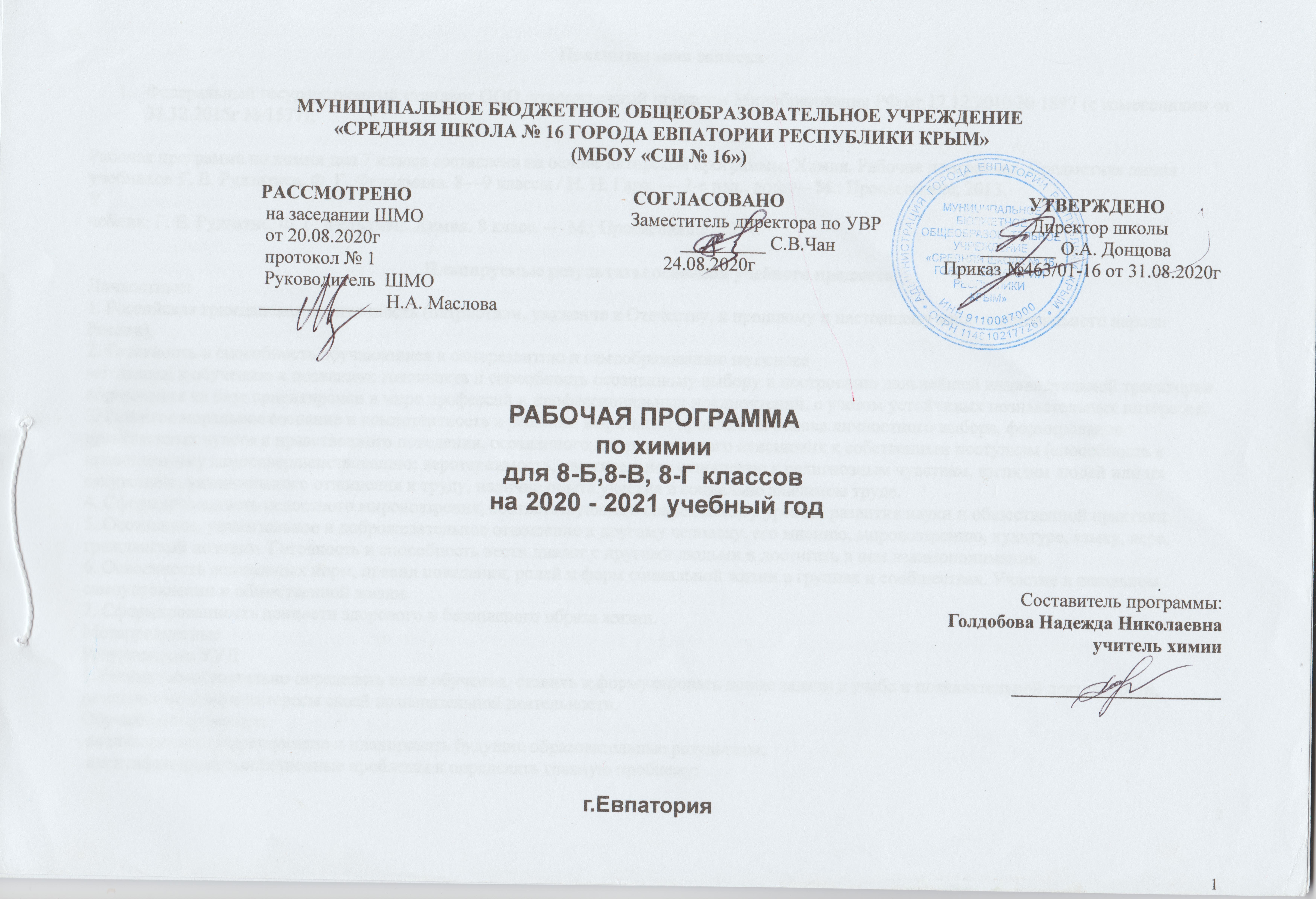 Пояснительная запискаФедеральный государственный стандарт ООО, утвержденный приказом Минобразования РФ от 17.12.2010 № 1897 (с изменениями от 31.12.2015г № 1577);Рабочая программа по химии для 7 класса составлена на основе авторской программы: Химия. Рабочие программы. Предметная линия учебников Г. Е. Рудзитиса, Ф. Г. Фельдмана. 8—9 классы / Н. Н. Гара. — 2-е изд., доп. — М.: Просвещение, 2013.Учебник: Г. Е. Рудзитис, Ф. Г. Фельдман. Химия. 8 класс. — М.: Просвещение, 2014.Планируемые результаты освоения учебного предметаЛичностные:1. Российская гражданская идентичность (патриотизм, уважение к Отечеству, к прошлому и настоящему многонационального народа России).2. Готовность и способность обучающихся к саморазвитию и самообразованию на основемотивации к обучению и познанию; готовность и способность осознанному выбору и построению дальнейшей индивидуальной траектории образования на базе ориентировки в мире профессий и профессиональных предпочтений, с учетом устойчивых познавательных интересов.3. Развитое моральное сознание и компетентность в решении моральных проблем на основе личностного выбора, формирование нравственных чувств и нравственного поведения, осознанного и ответственного отношения к собственным поступкам (способность к нравственному самосовершенствованию; веротерпимость, уважительное отношение к религиозным чувствам, взглядам людей или их отсутствию; уважительного отношения к труду, наличие опыта участия в социально значимом труде.4. Сформированность целостного мировоззрения, соответствующего современному уровню развития науки и общественной практики.5. Осознанное, уважительное и доброжелательное отношение к другому человеку, его мнению, мировоззрению, культуре, языку, вере, гражданской позиции. Готовность и способность вести диалог с другими людьми и достигать в нем взаимопонимания. 6. Освоенность социальных норм, правил поведения, ролей и форм социальной жизни в группах и сообществах. Участие в школьном самоуправлении и общественной жизни.7. Сформированность ценности здорового и безопасного образа жизни.МетапредметныеРегулятивные УУД1.Умение самостоятельно определять цели обучения, ставить и формулировать новые задачи в учебе и познавательной деятельности, развивать мотивы и интересы своей познавательной деятельности.Обучающийся сможет: анализировать существующие и планировать будущие образовательные результаты; идентифицировать собственные проблемы и определять главную проблему; выдвигать версии решения проблемы, формулировать гипотезы, предвосхищать конечный результат; ставить цель деятельности на основе определенной проблемы и существующих возможностей; формулировать учебные задачи как шаги достижения поставленной цели деятельности; обосновывать целевые ориентиры и приоритеты ссылками на ценности, указывая иобосновывая логическую последовательность шагов.2. Умение самостоятельно планировать пути достижения целей, в том числе альтернативные, осознанно выбирать наиболее эффективные способы решения учебных и познавательных задач.Обучающийся сможет: определять необходимые действие(я) в соответствии с учебной и познавательной задачей и составлять алгоритм их выполнения; обосновывать и осуществлять выбор наиболее эффективных способов решения учебных и познавательных задач; определять/находить, в том числе из предложенных вариантов, условия для выполнения учебной и познавательной задачи; выстраивать жизненные планы на краткосрочное будущее (заявлять целевые ориентиры, ставить адекватные им задачи и предлагать действия, указывая и обосновывая логическую последовательность шагов); выбирать из предложенных вариантов и самостоятельно искать средства/ресурсы длярешения задачи/достижения цели; составлять план решения проблемы (выполнения проекта, проведения исследования); определять потенциальные затруднения при решении учебной и познавательной задачи и находить средства для их устранения; описывать свой опыт, оформляя его для передачи другим людям в виде технологии решения практических задач определенного класса; планировать и корректировать свою индивидуальную образовательную траекторию.3.Умение соотносить свои действия с планируемыми результатами, осуществлять контроль своей деятельности в процессе достижения результата, определять способы действий в рамках предложенных условий и требований, корректировать свои действия в соответствии с изменяющейся ситуацией.Обучающийся сможет: определять совместно с педагогом и сверстниками критерии планируемых результатов и критерии оценки своей учебной деятельности; систематизировать (в том числе выбирать приоритетные) критерии планируемых результатов и оценки своей деятельности; отбирать инструменты для оценивания своей деятельности, осуществлять самоконтроль своей деятельности в рамках предложенных условий и требований; оценивать свою деятельность, аргументируя причины достижения или отсутствияпланируемого результата; находить достаточные средства для выполнения учебных действий в изменяющейся ситуации и/или при отсутствии планируемого результата; работая по своему плану, вносить коррективы в текущую деятельность на основе анализа изменений ситуации для получения запланированных характеристик продукта/результата; устанавливать связь между полученными характеристиками продукта и характеристиками процесса деятельности и по завершении деятельности предлагать изменение характеристик процесса для получения улучшенных характеристик продукта; сверять свои действия с целью и, при необходимости, исправлять ошибки самостоятельно.4.Умение оценивать правильность выполнения учебной задачи, собственные возможности ее решения.Обучающийся сможет: определять критерии правильности (корректности) выполнения учебной задачи; анализировать и обосновывать применение соответствующего инструментария длявыполнения учебной задачи; свободно пользоваться выработанными критериями оценки и самооценки, исходя из цели и имеющихся средств, различая результат и способы действий; оценивать продукт своей деятельности по заданным и/или самостоятельно определенным критериям в соответствии с целью деятельности; обосновывать достижимость цели выбранным способом на основе оценки своих внутренних ресурсов и доступных внешних ресурсов; фиксировать и анализировать динамику собственных образовательных результатов.5.Владение основами самоконтроля, самооценки, принятия решений и осуществленияосознанного выбора в учебной и познавательной деятельности..Обучающийся сможет: наблюдать и анализировать собственную учебную и познавательную деятельность идеятельность других обучающихся в процессе взаимопроверки; соотносить реальные и планируемые результаты индивидуальной образовательнойдеятельности и делать выводы; принимать решение в учебной ситуации и нести за него ответственность; самостоятельно определять причины своего успеха или неуспеха и находить способы выхода из ситуации неуспеха; ретроспективно определять, какие действия по решению учебной задачи или параметры этих действий привели к получению имеющегося продукта учебной деятельности; демонстрировать приемы регуляции психофизиологических/ эмоциональных состояний для достижения эффекта успокоения (устранения эмоциональной напряженности), эффекта восстановления (ослабления проявлений утомления), эффекта активизации (повышения психофизиологической реактивности).Познавательные УУД6.Умение определять понятия, создавать обобщения, устанавливать аналогии, классифицировать, самостоятельно выбирать основания и критерии для классификации, устанавливать причинно-следственные связи, строить логическое рассуждение, умозаключение (индуктивное, дедуктивное, по аналогии) и делать выводы.Обучающийся сможет: подбирать слова, соподчиненные ключевому слову, определяющие его признаки и свойства; выстраивать логическую цепочку, состоящую из ключевого слова и соподчиненных ему слов; выделять общий признак двух или нескольких предметов или явлений и объяснять ихсходство; объединять предметы и явления в группы по определенным признакам, сравнивать,классифицировать и обобщать факты и явления; выделять явление из общего ряда других явлений; определять обстоятельства, которые предшествовали возникновению связи между явлениями, из этих обстоятельств выделять определяющие, способные быть причиной данного явления, выявлять причины и следствия явлений; строить рассуждение от общих закономерностей к частным явлениям и от частных явлений к общим закономерностям; строить рассуждение на основе сравнения предметов и явлений, выделяя при этом общие признаки; излагать полученную информацию, интерпретируя ее в контексте решаемой задачи;самостоятельно указывать на информацию, нуждающуюся в проверке, предлагать и применять способ проверки достоверности информации; вербализовать эмоциональное впечатление, оказанное на него источником; объяснять явления, процессы, связи и отношения, выявляемые в ходе познавательной иисследовательской деятельности (приводить объяснение с изменением формы представления; объяснять, детализируя или обобщая; объяснять с заданной точки зрения); выявлять иназывать причины события, явления, в том числе возможные /наиболее вероятные причины, возможные последствия заданной причины, самостоятельно осуществляя причинно-следственный анализ; делать вывод на основе критического анализа разных точек зрения, подтверждать вывод собственной аргументацией или самостоятельно полученными данными.7.Умение создавать, применять и преобразовывать знаки и символы, модели и схемы длярешения учебных и познавательных задач.Обучающийся сможет: обозначать символом и знаком предмет и/или явление; определять логические связи между предметами и/или явлениями, обозначать данныелогические связи с помощью знаков в схеме; создавать абстрактный или реальный образ предмета и/или явления; строить модель/схему на основе условий задачи и/или способа ее решения; создавать вербальные, вещественные и информационные модели с выделением существенных характеристик объекта для определения способа решения задачи в соответствии с ситуацией; преобразовывать модели с целью выявления общих законов, определяющих даннуюпредметную область; переводить сложную по составу (многоаспектную) информацию изграфического или формализованного (символьного) представления в текстовое, и наоборот; строить схему, алгоритм действия, исправлять или восстанавливать неизвестный ранее алгоритм на основе имеющегося знания об объекте, к которому применяется алгоритм; строить доказательство: прямое, косвенное, от противного; анализировать /рефлексировать опыт разработки и реализации учебного проекта, исследования (теоретического, эмпирического) на основе предложенной проблемной ситуации, поставленной цели и/или заданных критериев оценки продукта/результата.8.Смысловое чтение.Обучающийся сможет: находить в тексте требуемую информацию (в соответствии с целями своей деятельности); ориентироваться в содержании текста, понимать целостный смысл текста, структурировать текст; устанавливать взаимосвязь описанных в тексте событий, явлений, процессов; резюмировать главную идею текста; преобразовывать текст, «переводя» его в другуюмодальность, интерпретировать текст (художественный и нехудожественный – учебный, научно-популярный, информационный); критически оценивать содержание и форму текста.Коммуникативные УУД9.Умение организовывать учебное сотрудничество и совместную деятельность с учителем и сверстниками; работать индивидуально и в группе: находить общее решение и разрешать конфликты на основе согласования позиций и учета интересов; формулировать, аргументировать и отстаивать свое мнение.Обучающийся сможет: определять возможные роли в совместной деятельности; играть определенную роль в совместной деятельности; принимать позицию собеседника, понимая позицию другого, различать в его речи: мнение (точку зрения), доказательство (аргументы), факты; гипотезы, аксиомы, теории; определять свои действия и действия партнера, которые способствовали или препятствовали продуктивной коммуникации; строить позитивные отношения в процессе учебной и познавательной деятельности; корректно и аргументировано отстаивать свою точку зрения, в дискуссии уметь выдвигать контраргументы, перефразировать свою мысль (владение механизмом эквивалентных замен); критически относиться к собственному мнению, с достоинством признавать ошибочность своего мнения (если оно таково) и корректировать его; предлагать альтернативное решение в конфликтной ситуации; выделять общую точку зрения в дискуссии; договариваться о правилах и вопросах для обсуждения в соответствии с поставленной перед группой задачей; организовывать учебное взаимодействие в группе (определять общие цели, распределять роли, договариваться друг с другом и т. д.); устранять в рамках диалога разрывы в коммуникации, обусловленныенепониманием/неприятием со стороны собеседника задачи, формы или содержания диалога.10.Умение осознанно использовать речевые средства в соответствии с задачей коммуникации для выражения своих чувств, мыслей и потребностей для планирования и регуляции своей деятельности; владение устной и письменной речью, монологической контекстной речью.Обучающийся сможет: определять задачу коммуникации и в соответствии с ней отбирать речевые средства; отбирать и использовать речевые средства в процессе коммуникации с другими людьми (диалог в паре, в малой группе и т. д.); представлять в устной или письменной форме развернутый план собственной деятельности; соблюдать нормы публичной речи, регламент в монологе и дискуссии в соответствии скоммуникативной задачей; высказывать и обосновывать мнение (суждение) и запрашивать мнение партнера в рамках диалога; принимать решение в ходе диалога и согласовывать его с собеседником; создавать письменные «клишированные» и оригинальные тексты с использованием необходимых речевых средств; использовать вербальные средства (средства логической связи) для выделения смысловых блоков своего выступления; использовать невербальные средства или наглядные материалы, подготовленные/ отобранные под руководством учителя; делать оценочный вывод о достижении цели коммуникации непосредственно послезавершения коммуникативного контакта и обосновывать его.Предметные:Основные понятия химии (уровень атомно-молекулярных представлений)Обучающийся научится: классифицировать оксиды и основания по свойствам, кислоты и соли по составу; описывать состав, физический смысл атомного (порядкового) номера химического элемента, номеров группы и периода, к которым элемент принадлежит в периодической системе Д.И. Менделеева; закономерности изменения свойств элементов в пределах малых периодов и главных подгрупп; сущность реакций ионного обмена;характеризовать химические элементы (от водорода до кальция) на основе их положения в периодической системе Д.И.Менделеева и особенностей строения их атомов; связь между составом, строением и свойствами веществ; химические свойства основных классов неорганических веществ;определять состав веществ по их формулам, принадлежность веществ к определенному классу соединений, типы химических реакций, валентность и степень окисления элемента в соединениях, тип химической связи в соединениях, возможность протекания реакций ионного обмена;составлять формулы неорганических соединений изученных классов; схемы строения атомов первых 20 элементов периодической системы Д.И.Менделеева; уравнения химических реакций;обращаться с химической посудой и лабораторным оборудованием;вычислять массовую долю химического элемента по формуле соединения; массовую долю вещества в растворе; количество вещества, объем или массу по количеству вещества, объему или массе реагентов, или продуктов реакции; проводить несложные химические опыты и наблюдения за изменениями свойств веществ в процессе их превращений; соблюдать правила техники безопасности при проведении наблюдений и опытов; различать экспериментально кислоты и щёлочи, пользуясь индикаторами; осознаватьнеобходимость соблюдения мер безопасности при обращении с кислотами щелочами.обучающийся получит возможность научиться: грамотно обращаться с веществами в повседневной жизни; осознавать необходимость соблюдения правил экологически безопасного поведения в окружающей природной среде; понимать смысл и необходимость соблюдения предписаний, предлагаемых в инструкциях по использованию лекарств, средств бытовой химии и др.; использовать приобретённые ключевые компетентности при выполнении исследовательских проектов по изучению свойств, способов получения и распознавания веществ; развивать коммуникативную компетентность, используя средства устной и письменной коммуникации при работе с текстами учебника и дополнительной литературой, справочными таблицами, проявлять готовность к уважению иной точки зрения при обсуждении результатов выполненной работы; объективно оценивать информацию о веществах и химических процессах, критически относитьсяк псевдонаучной информации, недобросовестной рекламе, касающейся использования различных веществ. Периодический закон и периодическая система химических элементов Д. И. Менделеева.Периодический закон и периодическая система химических элементов Д.И. Менделеева. Строение вещества.Обучающийся научится:описывать свойства твердых, жидких, газообразных веществ, выделяя их существенные признаки;характеризовать вещества по составу, строению и свойствам, устанавливать причинно-следственные связи между данными характеристиками вещества;раскрывать смысл основных химических понятий: атом, молекула, химический элемент, простое вещество, сложное вещество, валентность, используя знаковую систему химии;изображать состав простейших веществ с помощью химических формул и сущность химических реакций с помощью химических уравнений; вычислять относительную молекулярную и молярную массы веществ, а также массовую долю химического элемента в соединениях;сравнивать по составу оксиды, основания, кислоты, соли;классифицировать оксиды и основания по свойствам, кислоты и соли – по составу;описывать состав, свойства и значение (в природе и практической деятельности человека) простых веществ – кислорода и водорода;давать сравнительную характеристику химических элементов и важнейших соединений естественных семейств щелочных металлов и галогенов;пользоваться лабораторным оборудованием и химической посудой;проводить несложные химические опыты и наблюдения за изменением свойств веществ в процессе их превращений; соблюдать правила техники безопасности при проведении наблюдений и опытов;различать экспериментально кислоты и щелочи, пользуясь индикаторами; осознать необходимость соблюдения мер безопасности при обращении с кислотами и щелочами.Обучающийся получит возможность научиться:грамотно обращаться с веществами в повседневной жизни;осознавать необходимость соблюдения правил экологически безопасного поведения в окружающей природной среде;понимать смысл и необходимость соблюдения предписаний, предлагаемых в инструкциях по использованию лекарств, средств бытовой химии и др.;использовать приобретенные ключевые компетентности при выполнении исследовательских проектов по изучению свойств, способов получения и распознавания веществ;развивать коммуникативную компетентность, используя средства устного и письменного общения, проявлять готовность к уважению иной точки зрения при обсуждении результатов выполненной работы;объективно оценивать информацию о веществах и химических процессах, критически относиться к псевдонаучной информации, недобросовестной рекламе, касающейся использования различных веществ.Периодический закон и периодическая система химических элементов Д.И. Менделеева. Строение вещества.Обучающийся научится:классифицировать химические элементы на металлы, неметаллы, элементы, оксиды и гидроксиды которых амфотерны, и инертные элементы (газы) для осознания важности упорядоченности научных знаний;раскрывать смысл периодического закона Д.И. Менделеева;описывать и характеризовать табличную форму периодической системы химических элементов;характеризовать состав атомных ядер и распределение числа электронов по электронным слоям атомов химических элементов малых периодов периодической системы, а также калия и кальция;различать виды химической связи: ионную, ковалентную полярную, ковалентную неполярную и металлическую;изображать электронные формулы веществ, образованных химическими связями разного вида;выявлять зависимость свойств вещества от строения его кристаллической решетки (ионной, атомной, молекулярной, металлической);характеризовать химические элементы и их соединения на основе положения элементов в периодической системе и особенностей строения их атомов;описывать основные предпосылки открытия Д.И. Менделеевым периодического закона и периодической системы химических элементов и многообразную научную деятельность ученого;характеризовать научное и мировоззренческое значение периодического закона и периодической системы химических элементов Д.И. Менделеева;осознавать научные открытия как результат длительных наблюдений, опытов, научной полемики, преодоления трудностей и сомнений.Обучающийся получит возможность научиться: осознавать значение теоретических знаний для практической деятельности человека;описывать изученные объекты как системы, применяя логику системного анализа;применять знания о закономерностях периодической системы химических элементов для объяснения и предвидения свойств конкретных веществ;развивать информационную компетентность посредством углубления знаний об истории становления химической науки, ее основных понятий, периодического закона как одного из важнейших законов природы, а также о современных достижениях науки и техники.Многообразие веществОбучающийся научится: определять принадлежность неорганических веществ к одному из изученных классов/групп: металлы и неметаллы, оксиды, основания, кислоты, соли; составлять формулы веществ по их названиям; определять валентность и степень окисления элементов в веществах; составлять формулы неорганических соединений по валентностям и степеням окисления элементов, а также зарядам ионов, указанным в таблице растворимости кислот, оснований и солей; объяснять закономерности изменения физических и химических свойств простых веществ (металлов и неметаллов) и их высших оксидов, образованных элементами второго и третьего периодов; называть общие химические свойства, характерные для групп оксидов: кислотных, основных, амфотерных; называть общие химические свойства, характерные для каждого из классов неорганических веществ: кислот оснований солей; приводить примеры реакций, подтверждающих химические свойства неорганическихвеществ: оксидов, кислот, оснований и солей; определять вещество-окислитель и вещество-восстановитель в окислительно-восстановительных реакциях; составлять окислительно-восстановительный баланс (для изученных реакций) попредложенным схемам реакций; проводить лабораторные опыты, подтверждающие химические свойства основных классов неорганических веществ; проводить лабораторные опыты по получению и собиранию газообразных веществ: водорода, кислорода, углекислого газа, аммиака; составлять уравнения соответствующих реакций.Обучающийся получит возможность научиться: прогнозировать химические свойства веществ на основе их состава и строения; прогнозировать способность вещества проявлять окислительные или восстановительные свойства с учётом степеней окисления элементов, входящих в его состав; выявлять существование генетической взаимосвязи между веществами в ряду: простое вещество — оксид — гидроксид — соль; характеризовать особые свойства концентрированных серной и азотной кислот; приводить примеры уравнений реакций, лежащих в основе промышленных способов получения аммиака, серной кислоты, чугуна и стали; описывать физические и химические процессы, являющиеся частью круговорота веществ в природе; организовывать, проводить ученические проекты по исследованию свойств веществ, имеющих важное практическое значение.Содержание учебного предметаПОВТОРЕНИЕ  (3 часа)Предмет химии. Химия как часть естествознания. Вещества и их свойства. Чистые вещества и смеси. Способы очистки смесей: отстаивание, фильтрование, выпаривание, кристаллизация, дистилляция, хроматография. Химические и физические явления. Химические реакции. Признаки химических реакций и условия возникновения и течения химических реакций. Атомы и молекулы. Вещества молекулярного и немолекулярного строения. Качественный и количественный состав вещества. Простые и сложные вещества. Металлы и неметаллы. Химический элемент. Язык химии. Знаки химических элементов, химические формулы. Закон постоянства состава вещества.Химическая символика. Знаки химических элементов и происхождение их названий. Химические формулы. Индексы и коэффициенты. Относительная атомная и молекулярные массы.  Расчёт массовой доли химического элемента по формуле вещества. Расчетные задачи: 1.Вычисление относительной молекулярной массы вещества по его формуле.2.Вычисление массовой доли элемента в химическом соединении.      3.Установление простейшей формулы вещества по массовым долям элементов. Тема 1.  ПЕРВОНАЧАЛЬНЫЕ ХИМИЧЕСКИЕ ПОНЯТИЯ   (7 часов)Валентность химических элементов. Определение валентности элементов по формулам их соединений. Составление химических формул по валентности. Закон сохранения массы веществ, его значение. Химические уравнения. Классификация химических реакций по числу и составу исходных и полученных веществ. Жизнь и деятельность М.В. Ломоносова. Лабораторные опыты1.Разложение основного карбоната меди (II). 2.Реакция замещения меди железом. Демонстрация                     1 Шаростержневые модели молекул метана, аммиака, воды, хлороводорода, оксида углерода. Модели кристаллических решеток.                     2 Опыты, подтверждающие закон сохранения массы веществ.Расчетные задачи: 1.Вычисление относительной молекулярной массы вещества по его формуле.2.Вычисление массовой доли элемента в химическом соединении.      3.Установление простейшей формулы вещества по массовым долям элементов. Тема 2. КИСЛОРОД (3 часа)Кислород. Нахождение в природе. Физические и химические свойства кислорода. Получение, применение. Круговорот кислорода в природе. Горение. Оксиды. Воздух и его состав. Медленное окисление. Тепловой эффект химической реакции. Защита атмосферного воздуха от загрязнения.Лабораторный опыт:Ознакомление с образцами оксидов.Практическая работа 1:Получение и собирание кислорода.Демонстрация Получение и собирание кислорода методом вытеснения воздуха и воды. Физические свойства кислорода. Условия возникновения и прекращения горения. Определение состава воздуха.Тема 3. ВОДОРОД  (4 часа)Водород, его общая характеристика и нахождение в природе. Получение водорода в лаборатории и его физические свойства кислорода. Меры безопасности при работе с водородом. Химические свойства водорода. Применение водорода. Лабораторный опыт:Получение и свойства водорода.ДемонстрацияПолучение водорода в аппарате Киппа. Проверка водорода на чистоту. Горение водорода на воздухе  и в кислородеРасчетные задачи:Решение различных типов задач. Тема  4. РАСТВОРЫ. ВОДА.  (7 часов)Вода - растворитель. Растворимость веществ в воде. Определение массовой доля растворенного вещества. Вода. Методы определения состава воды – анализ и синтез. Физические и химические свойства воды. Вода в природе и способы ее очистки. Круговорот воды в природе. Практическая работа 2.Приготовление растворов солей с определенной массовой долей растворенного вещества.Демонстрация1.Анализ воды. Синтез воды2.Взаимодействие воды с натрием, кальцием, магнием, оксидом кальция, оксидом углерода, оксидом фосфора и испытание полученных растворов индикатором.Расчетные задачи:Нахождение массовой доли растворенного вещества в растворе.Вычисление массы растворенного вещества и воды для приготовления раствора определенной концентрации. Тема 5.КОЛЛИЧЕСТВЕННЫЕ ОТНОШЕНИЯ В ХИМИИ. (7часов)               Моль - единица количества вещества. Молярная масса. Вычисления по химическим формулам.                Закон Авогадро. Молярный объем газов. Относительная плотность газов. Объемные отношения газов при химических реакциях.Расчетные задачи:     1.	Объемные отношения газов при химических реакциях.      2.	Расчеты по химическим формуламТема 6. ОСНОВНЫЕ КЛАССЫ НЕОРГАНИЧЕСКИХ СОЕДИНЕНИЙ (20 часов)Оксиды. Классификация. Основные и кислотные оксиды. Номенклатура. Физические и химические свойства. Получение. Применение.Основания. Классификация. Номенклатура. Физические и химические  свойства. Реакция нейтрализации. Получение. Применение. Кислоты. Классификация. Номенклатура. Физические и химические свойства. Вытеснительный ряд металлов. Применение. Соли. Классификация. Номенклатура. Физические и химические свойства солей. Способы получения солей.Генетическая связь между основными классами неорганических соединений.Лабораторные опыты:Свойства растворимых и нерастворимых оснований. Взаимодействие щелочей с кислотами, нерастворенных оснований с кислотами. Разложение гидроксида меди (II) при нагревании. Взаимодействие гидроксида цинка с растворами кислот и оснований.Действие кислот на индикаторы, взаимодействие кислот с металлами, взаимодействие кислот с оксидами металлов.Практическая работа 3.Решение экспериментальных задач по теме «Важнейшие классы неорганических соединений.»ДемонстрацияОбразцы оксидов.Образцы оснований. Образцы кислот.Образцы солей.Расчетные задачи:Решение различных типов задач. Тема 7. ПЕРИОДИЧЕСКИЙ ЗАКОН И ПЕРИОДИЧЕСКАЯ СИСТЕМА ХИМИЧЕСКИХ ЭЛЕМЕНТОВ Д.И.МЕНДЕЛЕЕВА. СТРОЕНИЕ АТОМА (8 часов)Первые попытки классификации химических элементов. Понятие о группах сходных элементов. Периодический закон Д.И.Менделеева. Периодическая таблица химических элементов. Группы и периоды. Значение периодического закона. Жизнь и деятельность Д.И. Менделеева.Строение атома. Состав атомных ядер. Электроны. Изотопы. Строение электронных оболочек атомов первых 20 элементов периодической системы Д.И. Менделеева.Тема 8.  ХИМИЧЕСКАЯ СВЯЗЬ. СТРОЕНИЕ ВЕЩЕСТВА (7 часов)Электроотрицательность химических элементов. Ковалентная связь. Полярная и неполярная ковалентная связь. Ионная связь. Валентность элементов в свете электронной теории. Степень окисления. Правила вычисления степени окисления элементов. Окислительно-восстановительные реакции.Кристаллические решетки: ионная, атомная и молекулярная. Кристаллические и аморфные вещества. Зависимость свойств веществ от типов кристаллических решеток.Степень окисления. Окисление, восстановление. Окислительно-восстановительные реакции.Демонстрация:Модели кристаллических решеток поваренной соли, алмаза, оксида углерода (IV) или йода. Примеры простых и сложных веществ в разных агрегатных состоянияхПОВТОРЕНИЕ (2часа)Решение задач за курс 8 классаУЧЕБНО-ТЕМАТИЧЕСКИЙ ПЛАНКалендарно-тематическое планирование № п/пТЕМАКол-во часовВ том числе:В том числе:В том числе:№ п/пТЕМАКол-во часовКонтрольные работыПрактические работыЛабораторные работы1Повторение32Первоначальные химические понятия7123Кислород3114Водород415Растворы. Вода7116Количественные отношения в химии717Основные классы неорганических соединений201148Периодический закон и ПСХЭ Д.И.Менделеева. Строение атома819Химическая связь. Строение вещества710.Повторение2ИТОГОИТОГО68538№п/п№фактДата проведенияДата проведенияТема урокаПрактическая часть№п/пПланФактТема урокаПрактическая частьПОВТОРЕНИЕ (3 часа)ПОВТОРЕНИЕ (3 часа)ПОВТОРЕНИЕ (3 часа)ПОВТОРЕНИЕ (3 часа)ПОВТОРЕНИЕ (3 часа)102.09Инструктаж по ТБ. Вещества и их свойства. Физические и химические явления204.09Атомы, молекулы, ионы. Химический элемент.Химические формулы309.09Тестирование по теме «Повторение».Тема 1.  ПЕРВОНАЧАЛЬНЫЕ ХИМИЧЕСКИЕ ПОНЯТИЯ   (7 часов)Тема 1.  ПЕРВОНАЧАЛЬНЫЕ ХИМИЧЕСКИЕ ПОНЯТИЯ   (7 часов)Тема 1.  ПЕРВОНАЧАЛЬНЫЕ ХИМИЧЕСКИЕ ПОНЯТИЯ   (7 часов)Тема 1.  ПЕРВОНАЧАЛЬНЫЕ ХИМИЧЕСКИЕ ПОНЯТИЯ   (7 часов)Тема 1.  ПЕРВОНАЧАЛЬНЫЕ ХИМИЧЕСКИЕ ПОНЯТИЯ   (7 часов)411.09Валентность. Определение валентности элементов по формулам их соединений516.09Составление химических формул по валентности.618.09Атомно-молекулярное учение. Жизнь и деятельность М.В. Ломоносова.723.09Закон сохранения массы веществ. Химические уравнения825.09Классификация химических реакций по числу и составу исходных и полученных веществ.Л/о№1, Л/о№2.Лабораторный опыт №1«Разложение основного карбоната меди (II). Лабораторный опыт №2Реакция замещения меди железом. 930.09Обобщение знаний по теме «Первоначальные химические понятия»1002.10КОНТРОЛЬНАЯ РАБОТА №1по теме «Первоначальные химические понятия»Тема 2. КИСЛОРОД (3 часа)Тема 2. КИСЛОРОД (3 часа)Тема 2. КИСЛОРОД (3 часа)Тема 2. КИСЛОРОД (3 часа)Тема 2. КИСЛОРОД (3 часа)1107.10Кислород. Получение. Применение Озон. Воздух и его состав.1209.10Свойства кислорода. Оксиды. Горение и медленное окисление. Л/о №3Лабораторный опыт №3«Ознакомление с образцами оксидов»1314.10Инструктаж по ТБПРАКТИЧЕСКАЯ РАБОТА №1«Получение и свойства кислорода»Тема 3. ВОДОРОД (4 часа)Тема 3. ВОДОРОД (4 часа)Тема 3. ВОДОРОД (4 часа)Тема 3. ВОДОРОД (4 часа)Тема 3. ВОДОРОД (4 часа)1416.10Водород. Получение, физические свойства. Л/о№4Лабораторный опыт №4«Получение и свойства водорода»1521.10Химические свойства водорода. Применение. 1623.10Обобщение знаний по темам «Кислород» и «Водород»1728.10Тестирование по темам «Кислород» и «Водород»Тема 4. РАСТВОРЫ. ВОДА. (7 часов)Тема 4. РАСТВОРЫ. ВОДА. (7 часов)Тема 4. РАСТВОРЫ. ВОДА. (7 часов)Тема 4. РАСТВОРЫ. ВОДА. (7 часов)Тема 4. РАСТВОРЫ. ВОДА. (7 часов)1830.10Вода - растворитель. Массовая доля растворенного вещества1911.11Решение задач на вычисление массовой доли веществ в растворе2013.11Решение задач на приготовление растворов с определенной массовой долей растворенного вещества2118.11Инструктаж по ТБПРАКТИЧЕСКАЯ РАБОТА №2 «Приготовление растворов солей с определенной массовой долей растворенного вещества»2220.11Вода. Физические и химические свойства. Круговорот в природе2325.11Обобщение по теме «Растворы. Вода»2427.11КОНТРОЛЬНАЯ РАБОТА №2 по темам «Кислород», «Водород», «Растворы. Вода».Тема 5. КОЛИЧЕСТВЕННЫЕ ОТНОШЕНИЯ В ХИМИИ. (7 часов)Тема 5. КОЛИЧЕСТВЕННЫЕ ОТНОШЕНИЯ В ХИМИИ. (7 часов)Тема 5. КОЛИЧЕСТВЕННЫЕ ОТНОШЕНИЯ В ХИМИИ. (7 часов)Тема 5. КОЛИЧЕСТВЕННЫЕ ОТНОШЕНИЯ В ХИМИИ. (7 часов)Тема 5. КОЛИЧЕСТВЕННЫЕ ОТНОШЕНИЯ В ХИМИИ. (7 часов)2502.12Количество вещества. Моль – единица количества вещества. Число Авогадро.2604.12Молярная масса вещества.2709.12Закон Авогадро. Молярный объём газов.2811.12Относительная плотность газов.2916.12Объемные отношения газов при химических реакциях3018.12Обобщение и повторение знаний по теме «Количество вещества. Вычисления по химическим формулам»3123.12КОНТРОЛЬНАЯ РАБОТА №3 по теме «Количественные отношения в химии»Тема 6. ОСНОВНЫЕ КЛАССЫ НЕОРГАНИЧЕСКИХ СОЕДИНЕНИЙ (20 часов)Тема 6. ОСНОВНЫЕ КЛАССЫ НЕОРГАНИЧЕСКИХ СОЕДИНЕНИЙ (20 часов)Тема 6. ОСНОВНЫЕ КЛАССЫ НЕОРГАНИЧЕСКИХ СОЕДИНЕНИЙ (20 часов)Тема 6. ОСНОВНЫЕ КЛАССЫ НЕОРГАНИЧЕСКИХ СОЕДИНЕНИЙ (20 часов)Тема 6. ОСНОВНЫЕ КЛАССЫ НЕОРГАНИЧЕСКИХ СОЕДИНЕНИЙ (20 часов)Тема 6.1.СОСТАВ, НАЗВАНИЯ И ФИЗИЧЕСКИЕ СВОЙСТВА ОСНОВНЫХ КЛАССОВ НЕОРГАНИЧЕСКИХ СОЕДИНЕНИЙ. (6 часов)Тема 6.1.СОСТАВ, НАЗВАНИЯ И ФИЗИЧЕСКИЕ СВОЙСТВА ОСНОВНЫХ КЛАССОВ НЕОРГАНИЧЕСКИХ СОЕДИНЕНИЙ. (6 часов)Тема 6.1.СОСТАВ, НАЗВАНИЯ И ФИЗИЧЕСКИЕ СВОЙСТВА ОСНОВНЫХ КЛАССОВ НЕОРГАНИЧЕСКИХ СОЕДИНЕНИЙ. (6 часов)Тема 6.1.СОСТАВ, НАЗВАНИЯ И ФИЗИЧЕСКИЕ СВОЙСТВА ОСНОВНЫХ КЛАССОВ НЕОРГАНИЧЕСКИХ СОЕДИНЕНИЙ. (6 часов)Тема 6.1.СОСТАВ, НАЗВАНИЯ И ФИЗИЧЕСКИЕ СВОЙСТВА ОСНОВНЫХ КЛАССОВ НЕОРГАНИЧЕСКИХ СОЕДИНЕНИЙ. (6 часов)3225.12Оксиды.3330.12Кислоты.3413.01Основания3515.01Соли.3620.01Классификация неорганических веществ3722.01Обобщение и повторение знаний по теме. Зачетная работа.ТЕМА 6.2: ХИМИЧЕСКИЕ СВОЙСТВА И СПОСОБЫ ПОЛУЧЕНИЯ ОСНОВНЫХ КЛАССОВ НЕОРГАНИЧЕСКИХ СОЕДИНЕНИЙ. (14 часов)ТЕМА 6.2: ХИМИЧЕСКИЕ СВОЙСТВА И СПОСОБЫ ПОЛУЧЕНИЯ ОСНОВНЫХ КЛАССОВ НЕОРГАНИЧЕСКИХ СОЕДИНЕНИЙ. (14 часов)ТЕМА 6.2: ХИМИЧЕСКИЕ СВОЙСТВА И СПОСОБЫ ПОЛУЧЕНИЯ ОСНОВНЫХ КЛАССОВ НЕОРГАНИЧЕСКИХ СОЕДИНЕНИЙ. (14 часов)ТЕМА 6.2: ХИМИЧЕСКИЕ СВОЙСТВА И СПОСОБЫ ПОЛУЧЕНИЯ ОСНОВНЫХ КЛАССОВ НЕОРГАНИЧЕСКИХ СОЕДИНЕНИЙ. (14 часов)ТЕМА 6.2: ХИМИЧЕСКИЕ СВОЙСТВА И СПОСОБЫ ПОЛУЧЕНИЯ ОСНОВНЫХ КЛАССОВ НЕОРГАНИЧЕСКИХ СОЕДИНЕНИЙ. (14 часов)3827.01Химические свойства оксидов.Получение и применение оксидов.3929.01Химические свойства оснований. Реакция нейтрализации. Л/о № 5,6Лабораторный опыт №5«Свойства растворимых и нерастворимых оснований»Лабораторный опыт №6 «Взаимодействие щелочей с кислотами, нерастворимых оснований с кислотами. Разложение гидроксида меди (II) при нагревании»4003.02Получение и применение оснований4105.02Амфотерные оксиды и гидроксиды. Л/о №7Лабораторный опыт №7«Взаимодействие гидроксида цинка с растворами кислот и оснований.»4210.02Химические свойства кислот. Л/о №8Лабораторный опыт№8 «Действие кислот на индикаторы, взаимодействие кислот с металлами, взаимодействие кислот с оксидами металлов»4312.02Получение и применение кислот4417.02Химические свойства солей.4519.02Получение и применение солей 4624.02Решение задач на расчет по химическим уравнениям4726.02Решение задач на расчет по химическим уравнениям4803.03Генетическая связь между основными классами неорганических соединений.4905.03Инструктаж по ТБПРАКТИЧЕСКАЯ РАБОТА №3«Решение экспериментальных задач по теме «Основные классы неорганических соединений»5010.03Обобщение знаний по теме «Основные классы неорганических соединений»5112.03КОНТРОЛЬНАЯ РАБОТА №4по теме «Основные классы неорганических соединений»Тема 7. ПЕРИОДИЧЕСКИЙ ЗАКОН И ПЕРИОДИЧЕСКАЯ СИСТЕМА ХИМИЧЕСКИХ ЭЛЕМЕНТОВ Д.И.МЕНДЕЛЕЕВА.СТРОЕНИЕ АТОМА (8 часов)Тема 7. ПЕРИОДИЧЕСКИЙ ЗАКОН И ПЕРИОДИЧЕСКАЯ СИСТЕМА ХИМИЧЕСКИХ ЭЛЕМЕНТОВ Д.И.МЕНДЕЛЕЕВА.СТРОЕНИЕ АТОМА (8 часов)Тема 7. ПЕРИОДИЧЕСКИЙ ЗАКОН И ПЕРИОДИЧЕСКАЯ СИСТЕМА ХИМИЧЕСКИХ ЭЛЕМЕНТОВ Д.И.МЕНДЕЛЕЕВА.СТРОЕНИЕ АТОМА (8 часов)Тема 7. ПЕРИОДИЧЕСКИЙ ЗАКОН И ПЕРИОДИЧЕСКАЯ СИСТЕМА ХИМИЧЕСКИХ ЭЛЕМЕНТОВ Д.И.МЕНДЕЛЕЕВА.СТРОЕНИЕ АТОМА (8 часов)Тема 7. ПЕРИОДИЧЕСКИЙ ЗАКОН И ПЕРИОДИЧЕСКАЯ СИСТЕМА ХИМИЧЕСКИХ ЭЛЕМЕНТОВ Д.И.МЕНДЕЛЕЕВА.СТРОЕНИЕ АТОМА (8 часов)5217.03Классификация химических элементов. Периодический закон Д.И.Менделеева5319.03Периодическая таблица химических элементов. Периоды. Группы.5431.03Классификация химических элементов и структура Периодической системы. Решение задач.5502.04Строение атома. Изотопы. Химический элемент 5607.04Состояние электронов в атомах5709.04Строение электронных оболочек атомов первых 20 элементов5814.04Значение периодического закона. Жизнь и деятельностьД.И.Менделеева5916.04Контрольная работа №5 по теме «Периодический закон и периодическая система химических элементов Д.И.Менделеева. Строение атома»Тема 8.  ХИМИЧЕСКАЯ СВЯЗЬ. СТРОЕНИЕ ВЕЩЕСТВА (7 часов)Тема 8.  ХИМИЧЕСКАЯ СВЯЗЬ. СТРОЕНИЕ ВЕЩЕСТВА (7 часов)Тема 8.  ХИМИЧЕСКАЯ СВЯЗЬ. СТРОЕНИЕ ВЕЩЕСТВА (7 часов)Тема 8.  ХИМИЧЕСКАЯ СВЯЗЬ. СТРОЕНИЕ ВЕЩЕСТВА (7 часов)Тема 8.  ХИМИЧЕСКАЯ СВЯЗЬ. СТРОЕНИЕ ВЕЩЕСТВА (7 часов)6021.04Электроотрицательность химических элементов.6123.04Ковалентная и ионная связь6228.04Кристаллические решетки6330.04Валентность и степень окисления. Окисление и восстановление.6405.05Окислительно-восстанови-тельные реакции. 6507.05Обобщение по теме «Строение вещества. Химическая связь»6612.05Зачетная работа по теме: «Строение вещества. Химическая связь»ПОВТОРЕНИЕ И ОБОБЩЕНИЕ МАТЕРИАЛА, ИЗУЧЕННОГО В 8 КЛАССЕ (2часа)ПОВТОРЕНИЕ И ОБОБЩЕНИЕ МАТЕРИАЛА, ИЗУЧЕННОГО В 8 КЛАССЕ (2часа)ПОВТОРЕНИЕ И ОБОБЩЕНИЕ МАТЕРИАЛА, ИЗУЧЕННОГО В 8 КЛАССЕ (2часа)ПОВТОРЕНИЕ И ОБОБЩЕНИЕ МАТЕРИАЛА, ИЗУЧЕННОГО В 8 КЛАССЕ (2часа)ПОВТОРЕНИЕ И ОБОБЩЕНИЕ МАТЕРИАЛА, ИЗУЧЕННОГО В 8 КЛАССЕ (2часа)6714.05Решение задач на расчет по химическим формулам681905Решение задач на расчет по химическим уравнениям.